INFORME MENSUAL DE LA CASA DE GESTORIADEL DIPUTADO DEL IV DISTRITO DEL CONGRESO DEL ESTADO.  DIP. EDGAR GERARDO SÁNCHEZ GARZAMarzo 2019:Se atendió a 304 personas Acudieron a registrarse 26 personasMedicamento entregado  48 a 27  personasAtención Psicológica a 30 pacientes atendidosTerapia física 5 pacientes atendidos 3 veces por semanaPersonas atendidas personalmente por el Diputado 18Acudieron 13 personas a preguntar sobre la situación de su solicitud para materialAsesorías Jurídicas realizadas 26Pañales entregados 03 paquetesBolos entregados 450Consulta médica 12Personas atendidas para proyectos de micro empresa 16Hule para Techo entregado 08 03 cajas conteniendo en su interior 0 bolsas con solución para diálisis peritoneal al 1.5%Entrega de apoyos y material del mes de Marzo: Apoyos económicos:Becas entregadas 13 de $500.00 total $6,500.00Elizabeth Galván López  Col. Benito Juárez $500.00Jesús Gerardo Ramírez $500.00Luis Eduardo Ruiz Salas $500.00Escuela Primaria  Justo Sierra $1,500.00Brenda Yoselin Tovar Preciado $500.00Despensas entregadas: 02 oficina 10 Capilla del Barrio Nuevo10 Capilla de la Colonia San  isidro 18 Ejido BolívarApoyos deportivos:02 Balones profesionales para Fut-bol Javier Escobar Solis ( Ejido Santa Rita)02 Balones profesionales para Fut-bol Gerardo Reyes Ramírez (Ejido La Rosita) equipo Tigrillos 04 bolas para Beis-bol Jose Antonio Witron Carrillo ( Ejido Agua Nueva)02 Balones profesionales para Fut-bol Telebachillerato (Ejido la Victoria)Gastos de Hospedaje, traslado, comida, combustible al Luis Ruiz Salas Torneo Estatal de Boxeo para pase a la Olimpiada Nacional. SOLICITUDES RECIBIDAS:Solicitud de techos recibidas 04Solicitud para audiencia personal con el Diputado 18  las cuales se les atendió Solicitud de apoyos económicos 08- 04 entregadosSolicitudes de material para cuarto 04Solicitudes de  material para baño 05Solicitudes de cemento 03Solicitudes de despensa 22 entregadasSolicitud de block 07Solicitud de tinaco 02Solicitudes diversas de escuelas 09Donación de medicamento a la casa de gestoría 05 personasSolicitud para deporte 05 entregasSolicitud de beca 10Solicitudes de material, apoyos económicos, deportivos, bolos , regalos para escuelas1804 cartas de recomendación entregadas.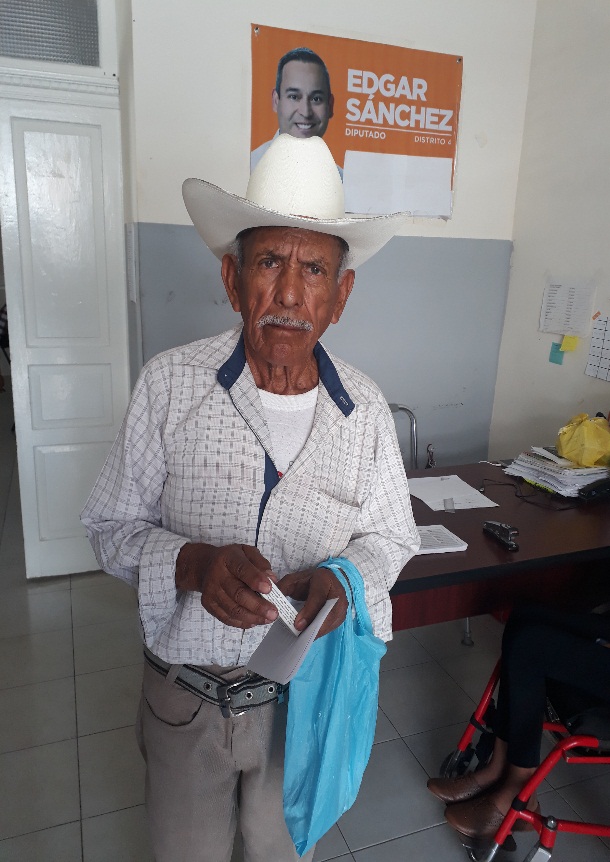 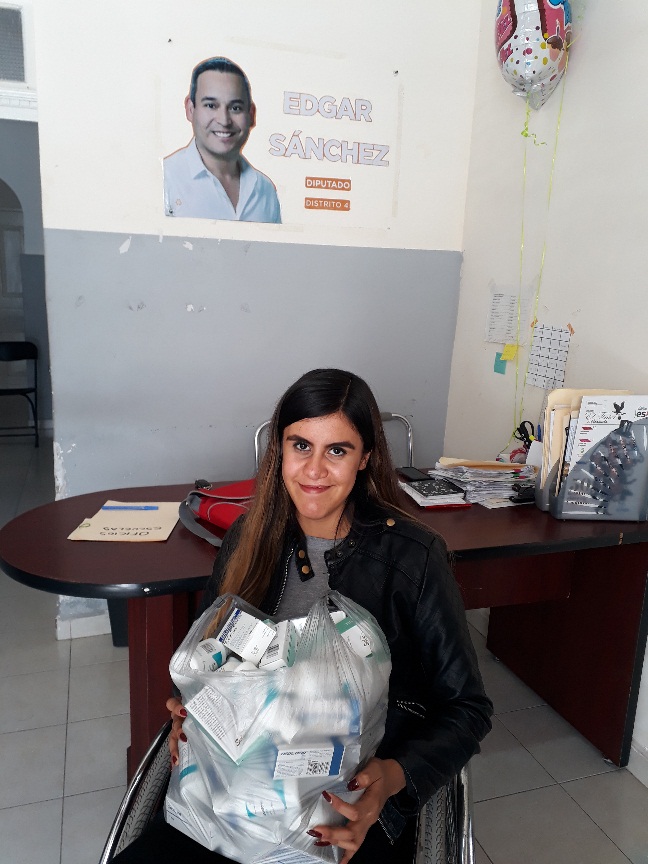 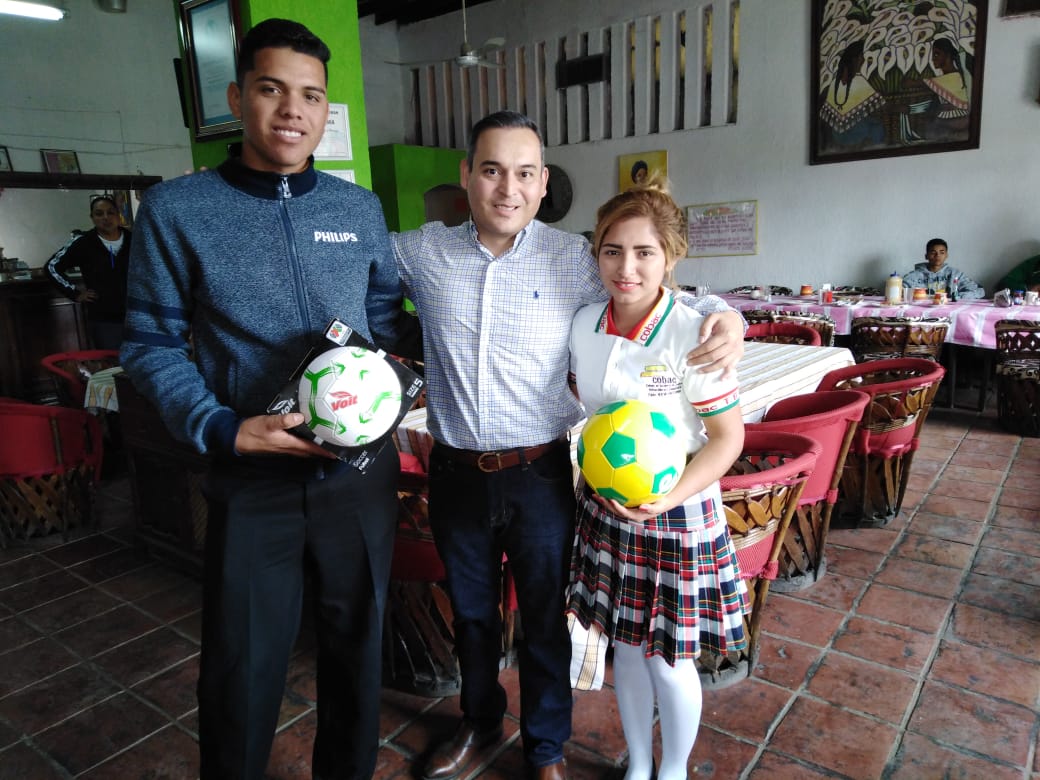 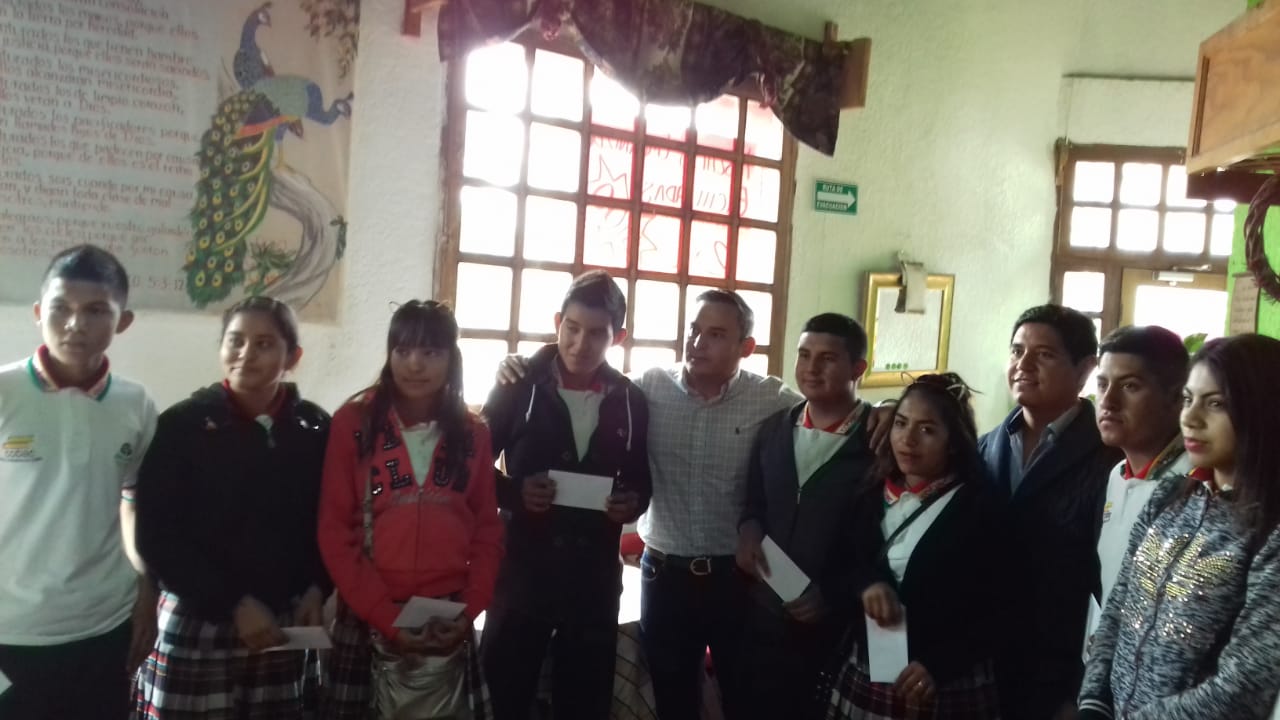 